UNIVERSIDAD NACIONAL  “JOSÉ FAUSTINO SÁNCHEZ CARRIÓN” 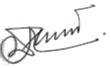 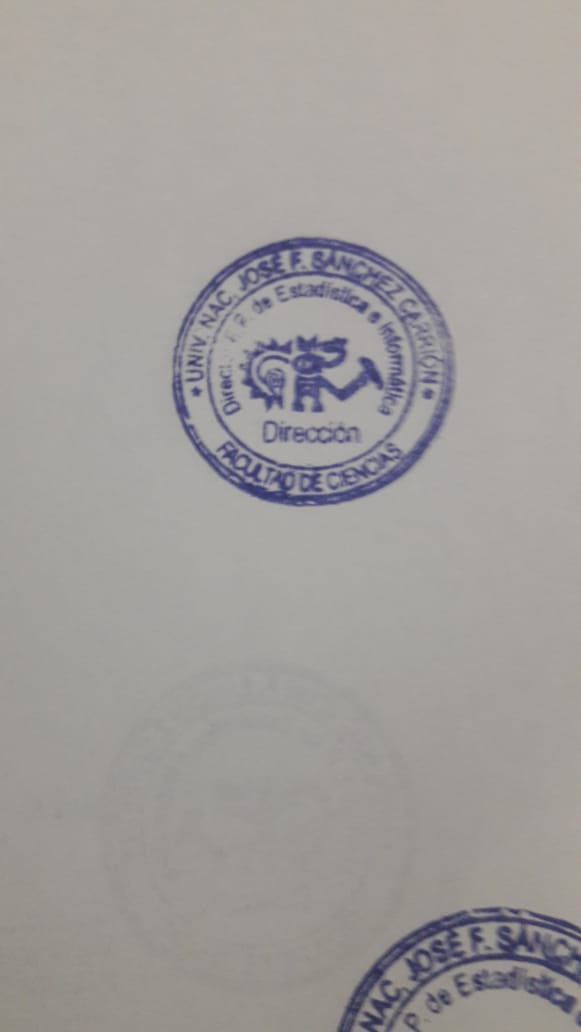 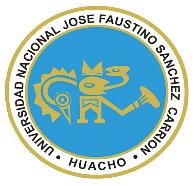 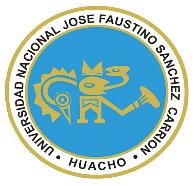 VICERRECTORADO ACADÉMICO SYLLABUS PARA CLASES VIRTUALES EN LA UNJFSC FACULTAD DE CIENCIAS  ESCUELA PROFESIONAL DE ESTADÍSTICA E INFORMÁTICA 	MODALIDAD NO PRESENCIAL  	SÍLABO POR COMPETENCIAS CURSO:  	 MUESTREO 	 I. 	DATOS GENERALES II. 	SUMILLA  Conceptos Fundamentales. La investigación por muestreo estadístico y el diseño de encuestas. Muestreo aleatorio simple (M.A.S.). Muestreo estratificado (M.A.E.). Muestreo por conglomerados y muestreo por etapas. Muestreo sistemático aleatorio (M.S.A.). Muestreo por fases y encuestas repetidas. Modelos de superpoblaciones. Muestra paneles. III. 	CAPACIDADES AL FINALIZAR EL CURSO IV. 	INDICADORES DE CAPACIDADES AL FINALIZAR EL CURSO V. 	DESARROLLO DE LAS UNIDADES DIDÁCTICAS: VI. 	MATERIALES EDUCATIVOS Y OTROS RECURSOS DIDÁCTICOS Se utilizarán todos los materiales y recursos requeridos de acuerdo a la naturaleza de los temas programados. Básicamente serán: 1. MEDIOS Y PLATAFORMAS VIRTUALES Casos prácticos Pizarra interactiva Google Meet Repositorios de datos 2. MEDIOS INFORMATICOS: Computadora Tablet Celulares Internet. VII. 	EVALUACIÓN: La Evaluación es inherente al proceso de enseñanza aprendizaje y será continua y permanente. Los criterios de evaluación son de conocimiento, de desempeño y de producto. Evidencias de Conocimiento. La Evaluación será a través de pruebas escritas y orales para el análisis y autoevaluación. En cuanto al primer caso, medir la competencia a nivel interpretativo, argumentativo y propositivo, para ello debemos ver como identifica (describe, ejemplifica, relaciona, reconoce, explica, etc.); y la forma en que argumenta (plantea una afirmación, describe las refutaciones en contra de dicha afirmación, expone sus argumentos contra las refutaciones y llega a conclusiones) y la forma en que propone a través de establecer estrategias, valoraciones, generalizaciones, formulación de hipótesis, respuesta a situaciones, etc. 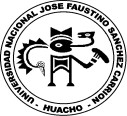 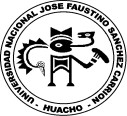 En cuanto a la autoevaluación permite que el estudiante reconozca sus debilidades y fortalezas para corregir o mejorar. Las evaluaciones de este nivel serán de respuestas simples y otras con preguntas abiertas para su argumentación. Evidencia de Desempeño. Esta evidencia pone en acción recursos cognitivos, recursos procedimentales y recursos afectivos; todo ello en una integración que evidencia un saber hacer reflexivo; en tanto, se puede verbalizar lo que se hace, fundamentar teóricamente la práctica y evidenciar un pensamiento estratégico, dado en la observación en torno a cómo se actúa en situaciones impredecibles. La evaluación de desempeño se evalúa ponderando como el estudiante se hace investigador aplicando los procedimientos y técnicas en el desarrollo de las clases a través de su asistencia y participación asertiva. Evidencia de Producto. Están implicadas en las finalidades de la competencia, por tanto, no es simplemente la entrega del producto, sino que tiene que ver con el campo de acción y los requerimientos del contexto de aplicación. 9 La evaluación de producto de evidencia en la entrega oportuna de sus trabajos parciales y el trabajo final. Además, se tendrá en cuenta la asistencia como componente del desempeño, el 30% de inasistencia inhabilita el derecho a la evaluación. Siendo el promedio final (PF), el promedio simple de los promedios ponderados de cada módulo (PM1, PM2, PM3, PM4) 𝑃𝑀1 + 𝑃𝑀2 + 𝑃𝑀3 + 𝑃𝑀4𝑃𝐹 =  4 VIII.  BIBLIOGRAFÍA 8.1. Fuentes Bibliográficas HERNANDEZ Roberto. Metodología de la Investigación. Mc Graw-Hill. Tercera Edición. México 2003. ÁVILA Instituto Nacional de Estadística e Informática (2000). Técnicas de Muestreo aplicado a la Encuesta Nacional de Hogares. Oficina de Impresiones de la Oficina Técnica de Difusión y Tecnología Informática del INEI. Lima, Perú. COCHRAN. (1993) Técnicas de Muestreo. Compañía editorial Continental. México. MITACC Instituto Nacional de Estadística e Informática (2000). Muestreo Básico para ejecución e interpretación de encuestas. Oficina de Impresiones de la Oficina Técnica de Difusión y Tecnología Informática del INEI. Lima, Perú. SCHEAFFER R. L., MENDENHALL. (1996) Elementos de Muestreo. Editorial Iberoamérica. México. Huacho, junio del 2020                                                                                                   	Universidad Nacional  “José Faustino Sánchez Carrión”                     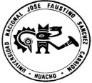 ……………………………………..  Romero Zuloeta, Rocio del Carmen DNU 319 10 Línea de Carrera Formación Especializada Semestre Académico 2020 - 1 Código del Curso 402 Créditos 4 Horas Semanales  Hrs. Totales: 06         Teóricas 02   Practicas 04 Ciclo VII Sección Única Apellidos y Nombres del Docente Romero Zuloeta, Rocio del Carmen Correo Institucional rromero@unjfsc.edu.pe N° De Celular 931141726 CAPACIDAD DE LA UNIDAD DIDÁCTICA NOMBRE DE LA UNIDAD DIDÁCTICA SEMANAS Identifica los fundamentos del muestreo. Introducción, conceptos básicos, fundamentos del muestreo. Requisitos de una buena muestra, sesgo de selección. Diseño de cuestionario. 1-4 Calcula los tamaños de muestra de acuerdo al tipo de muestreo utilizado. Muestreo probabilístico, Muestreo Aleatorio Simple. 5-8 Construye las diferencias entre los tipos de muestreo. Muestreo Sistemático. Muestreo Aleatorio Estratificado 9-12 Usa los datos adecuadamente para realizar el análisis de muestreo. Muestras por conglomerados, Ausencia de respuestas. Muestras no probabilísticas 13-16 N° INDICADORES DE CAPACIDAD AL FINALIZAR EL CURSO 1 Explica la diferencia entre los diversos tipos de muestreo probabilístico y no probabilístico. 2 Analiza los requisitos de una buena muestra. 3 Entiende las cualidades de una encuesta por muestreo. 4 Entiende la credibilidad de los resultados. 5 Conoce los requisitos para seleccionar una buena muestra. 6 Analiza la información estadística encontrada mediante el muestreo. 7 Explica la información estadística usando el criterio científico. 8 Describe el comportamiento de una población según el tipo de muestreo aplicado. 9 Evalúa correctamente los tipos de muestreo. 10 Entiende la forma de aplicar el muestreo aleatorio simple. 11 Aplica correctamente el muestreo aleatorio estratificado. 12 Evalúa correctamente la selección de muestras multietápicas. 13 Evalúa correctamente la selección de muestras por conglomerados. 14 Sabe hacer frente ante la ausencia de respuestas. 15 Aplica correctamente las muestras no probabilísticas. 16 Construye e interpreta el trabajo de investigación, aplicando muestreo. CAPACIDAD DE LA UNIDAD DIDÁCTICA I: Identifica los fundamentos del muestreo. CAPACIDAD DE LA UNIDAD DIDÁCTICA I: Identifica los fundamentos del muestreo. CAPACIDAD DE LA UNIDAD DIDÁCTICA I: Identifica los fundamentos del muestreo. SEMANA Contenidos Contenidos Estrategia Didáctica Indicadores e logro de la Capacidad SEMANA Conceptual Procedimental Actitudinal Estrategia Didáctica Indicadores e logro de la Capacidad 1 Introducción, conceptos básicos, fundamentos del muestreo. Identificar los conceptos más utilizados dentro del muestreo Valora la importancia del muestreo para el estudio y solución de problemas de su especialidad. Expositiva (Docente/Alumno) Uso del Google Meet Debate dirigido (Discusiones) Foros, Chat Lecturas Uso de repositorios digitales Lluvia de ideas (Saberes previos) Foros, Chat Explica correctamente los conceptos básicos del muestreo. 2 Requisitos de una buena muestra, sesgo de selección. Diseño de cuestionario. Establecer las técnicas más adecuadas de seleccionar una muestra. Valora la importancia de saber los requisitos de una buena muestra. Expositiva (Docente/Alumno) Uso del Google Meet Debate dirigido (Discusiones) Foros, Chat Lecturas Uso de repositorios digitales Lluvia de ideas (Saberes previos) Foros, Chat Analiza las variables y técnicas apropiadas en el diseño del cuestionario. 3 Cualidades de una encuesta por muestreo. Emplear adecuadamente la aplicación de una encuesta por muestreo. Valora la importancia de las cualidades de una encuesta por muestreo. Expositiva (Docente/Alumno) Uso del Google Meet Debate dirigido (Discusiones) Foros, Chat Lecturas Uso de repositorios digitales Lluvia de ideas (Saberes previos) Foros, Chat Construye de manera correcta un formato de encuesta. 4 Muestreo con y sin reposición. Tipos de muestreo. Credibilidad de resultados.  Analiza e interpreta los datos según el tipo de muestreo. Aprecia el del muestreo con y sin reposición. Expositiva (Docente/Alumno) Uso del Google Meet Debate dirigido (Discusiones) Foros, Chat Lecturas Uso de repositorios digitales Lluvia de ideas (Saberes previos) Foros, Chat Analiza los tipos de muestreo con y sin reposición. EVALUACIÓN DE LA UNIDAD DIDÁCTICA EVALUACIÓN DE LA UNIDAD DIDÁCTICA EVIDENCIA DE CONOCIMIENTOS EVIDENCIA DE CONOCIMIENTOS EVIDENCIA DE PRODUCTO EVIDENCIA DE PRODUCTO EVIDENCIA DE DESEMPEÑO EVIDENCIA DE DESEMPEÑO Estudios de casos Cuestionarios Estudios de casos Cuestionarios Trabajos individuales y/o grupales. Soluciones a ejercicios propuestos. Trabajos individuales y/o grupales. Soluciones a ejercicios propuestos. Comportamiento en clase virtual y chat. Comportamiento en clase virtual y chat. CAPACIDAD DE LA UNIDAD DIDÁCTICA II: Calcula los tamaños de muestra de acuerdo al tipo de muestreo utilizado. CAPACIDAD DE LA UNIDAD DIDÁCTICA II: Calcula los tamaños de muestra de acuerdo al tipo de muestreo utilizado. CAPACIDAD DE LA UNIDAD DIDÁCTICA II: Calcula los tamaños de muestra de acuerdo al tipo de muestreo utilizado. CAPACIDAD DE LA UNIDAD DIDÁCTICA II: Calcula los tamaños de muestra de acuerdo al tipo de muestreo utilizado. CAPACIDAD DE LA UNIDAD DIDÁCTICA II: Calcula los tamaños de muestra de acuerdo al tipo de muestreo utilizado. SEMANA Contenidos Contenidos Contenidos Estrategia Didáctica Indicadores e logro de la Capacidad SEMANA Conceptual Procedimental Actitudinal Estrategia Didáctica Indicadores e logro de la Capacidad 5 Muestreo probabilístico. Identificar los pasos del muestreo probabilístico. Valora la utilidad del muestreo probabilístico Expositiva (Docente/Alumno) Uso del Google Meet Debate dirigido (Discusiones) Foros, Chat Lecturas Uso de repositorios digitales Lluvia de ideas (Saberes previos) Foros, Chat Obtiene 	una 	información estadística 	del 	muestreo probabilístico. 6 Muestreo 	aleatorio 	simple (MAS). Obtener datos usando el muestreo aleatorio simple. Aprecia la utilidad del muestreo aleatorio simple. Expositiva (Docente/Alumno) Uso del Google Meet Debate dirigido (Discusiones) Foros, Chat Lecturas Uso de repositorios digitales Lluvia de ideas (Saberes previos) Foros, Chat Valora una información estadística mediante el uso del muestreo aleatorio simple. 7 Estimación del tamaño de la muestra para promedios y proporciones con población conocida. Emplea adecuadamente los datos para la selección del tamaño de muestra para una población conocida. Identifica el tipo de distribución para una población conocida. Expositiva (Docente/Alumno) Uso del Google Meet Debate dirigido (Discusiones) Foros, Chat Lecturas Uso de repositorios digitales Lluvia de ideas (Saberes previos) Foros, Chat Analiza la estimación del tamaño de muestra para una población conocida. 8 Estimación del tamaño de la muestra para promedios y proporciones con población desconocida. Emplea adecuadamente los datos para la selección del tamaño de muestra para una población desconocida. Identifica el tipo de distribución para una población desconocida. Expositiva (Docente/Alumno) Uso del Google Meet Debate dirigido (Discusiones) Foros, Chat Lecturas Uso de repositorios digitales Lluvia de ideas (Saberes previos) Foros, Chat Analiza la estimación del tamaño de muestra para una población desconocida. EVALUACIÓN DE LA UNIDAD DIDÁCTICA EVALUACIÓN DE LA UNIDAD DIDÁCTICA EVALUACIÓN DE LA UNIDAD DIDÁCTICA EVALUACIÓN DE LA UNIDAD DIDÁCTICA EVIDENCIA DE CONOCIMIENTOS EVIDENCIA DE CONOCIMIENTOS EVIDENCIA DE PRODUCTO EVIDENCIA DE PRODUCTO EVIDENCIA DE DESEMPEÑO EVIDENCIA DE DESEMPEÑO Estudios de casos Cuestionarios Estudios de casos Cuestionarios Trabajos individuales y/o grupales. Soluciones a ejercicios propuestos. Trabajos individuales y/o grupales. Soluciones a ejercicios propuestos. Comportamiento en clase virtual y chat. Comportamiento en clase virtual y chat. CAPACIDAD DE LA UNIDAD DIDÁCTICA III: Construye las diferencias entre los tipos de muestreo. CAPACIDAD DE LA UNIDAD DIDÁCTICA III: Construye las diferencias entre los tipos de muestreo. CAPACIDAD DE LA UNIDAD DIDÁCTICA III: Construye las diferencias entre los tipos de muestreo. CAPACIDAD DE LA UNIDAD DIDÁCTICA III: Construye las diferencias entre los tipos de muestreo. CAPACIDAD DE LA UNIDAD DIDÁCTICA III: Construye las diferencias entre los tipos de muestreo. SEMANA Contenidos Contenidos Contenidos Estrategia Didáctica Indicadores e logro de la Capacidad SEMANA Conceptual Procedimental Actitudinal Estrategia Didáctica Indicadores e logro de la Capacidad 9 Muestreo Sistemático. Estructurar los datos para aplicar el muestreo Sistemático Valora la utilidad del muestreo sistemático Expositiva (Docente/Alumno) Uso del Google Meet Debate dirigido (Discusiones) Foros, Chat Lecturas Uso de repositorios digitales Lluvia de ideas (Saberes previos) Foros, Chat Explica en forma lógica e intuitivamente el uso del muestreo sistemático. 10 Definición de una muestra aleatoria estratificada (MAE).  Diseña la técnica más adecuada para construir y analizar el muestreo aleatorio estratificado. Justifica el uso del muestreo aleatorio estratificado. Expositiva (Docente/Alumno) Uso del Google Meet Debate dirigido (Discusiones) Foros, Chat Lecturas Uso de repositorios digitales Lluvia de ideas (Saberes previos) Foros, Chat Analiza el tipo de relación entre el muestreo aleatorio simple y el muestreo aleatorio estratificado. 11 Característica del MAE. Establecer las características del muestreo aleatorio estratificado. Valora las características del muestreo aleatorio estratificado. Expositiva (Docente/Alumno) Uso del Google Meet Debate dirigido (Discusiones) Foros, Chat Lecturas Uso de repositorios digitales Lluvia de ideas (Saberes previos) Foros, Chat Analiza las características del muestreo aleatorio estratificado. 12 Pesos de muestreo. Selección de muestras multietápicas. Construir selección del muestreo multietápico. Valora 	el 	uso 	del 	muestreo multietápico. Expositiva (Docente/Alumno) Uso del Google Meet Debate dirigido (Discusiones) Foros, Chat Lecturas Uso de repositorios digitales Lluvia de ideas (Saberes previos) Foros, Chat Analiza las características del muestreo multietápico. EVALUACIÓN DE LA UNIDAD DIDÁCTICA EVALUACIÓN DE LA UNIDAD DIDÁCTICA EVALUACIÓN DE LA UNIDAD DIDÁCTICA EVALUACIÓN DE LA UNIDAD DIDÁCTICA EVIDENCIA DE CONOCIMIENTOS EVIDENCIA DE CONOCIMIENTOS EVIDENCIA DE PRODUCTO EVIDENCIA DE PRODUCTO EVIDENCIA DE DESEMPEÑO EVIDENCIA DE DESEMPEÑO Estudios de casos Cuestionarios Estudios de casos Cuestionarios Trabajos individuales y/o grupales. Soluciones a ejercicios propuestos. Trabajos individuales y/o grupales. Soluciones a ejercicios propuestos. Comportamiento en clase virtual y chat. Comportamiento en clase virtual y chat. CAPACIDAD DE LA UNIDAD DIDÁCTICA IV: Usa los datos adecuadamente para realizar el análisis de muestreo. CAPACIDAD DE LA UNIDAD DIDÁCTICA IV: Usa los datos adecuadamente para realizar el análisis de muestreo. CAPACIDAD DE LA UNIDAD DIDÁCTICA IV: Usa los datos adecuadamente para realizar el análisis de muestreo. CAPACIDAD DE LA UNIDAD DIDÁCTICA IV: Usa los datos adecuadamente para realizar el análisis de muestreo. CAPACIDAD DE LA UNIDAD DIDÁCTICA IV: Usa los datos adecuadamente para realizar el análisis de muestreo. SEMANA Contenidos Contenidos Contenidos Estrategia Didáctica Indicadores e logro de la Capacidad SEMANA Conceptual Procedimental Actitudinal Estrategia Didáctica Indicadores e logro de la Capacidad 13 Muestras por conglomerados. Establecer la forma adecuada para ejecutar el muestreo por conglomerados. Valora la aplicación del muestreo por conglomerado. Expositiva (Docente/Alumno) Uso del Google Meet Debate dirigido (Discusiones) Foros, Chat Lecturas Uso de repositorios digitales Lluvia de ideas (Saberes previos) Foros, Chat Evalúa correctamente la aplicación del muestreo por conglomerados. 14 Ausencia de respuestas. Establece la forma adecuada para tratar la ausencia de respuestas. Conoce y valora la ausencia de respuestas. Expositiva (Docente/Alumno) Uso del Google Meet Debate dirigido (Discusiones) Foros, Chat Lecturas Uso de repositorios digitales Lluvia de ideas (Saberes previos) Foros, Chat Evalúa correctamente la ausencia de respuestas. 15 Muestras no probabilísticas. Obtener der manera adecuada las muestras probabilísticas. Discute el valor de la obtención de las muestras no probabilísticas. Expositiva (Docente/Alumno) Uso del Google Meet Debate dirigido (Discusiones) Foros, Chat Lecturas Uso de repositorios digitales Lluvia de ideas (Saberes previos) Foros, Chat Analiza 	el 	muestreo 	no probabilístico. 16 Presentación y exposición de trabajo de campo. Comparar los trabajos de sus compañeros en la obtención de los diversos tipos de muestreo Discute el valor obtenido de sus compañeros. Expositiva (Docente/Alumno) Uso del Google Meet Debate dirigido (Discusiones) Foros, Chat Lecturas Uso de repositorios digitales Lluvia de ideas (Saberes previos) Foros, Chat Analiza la los datos obtenidos. EVALUACIÓN DE LA UNIDAD DIDÁCTICA EVALUACIÓN DE LA UNIDAD DIDÁCTICA EVALUACIÓN DE LA UNIDAD DIDÁCTICA EVALUACIÓN DE LA UNIDAD DIDÁCTICA EVIDENCIA DE CONOCIMIENTOS EVIDENCIA DE CONOCIMIENTOS EVIDENCIA DE PRODUCTO EVIDENCIA DE PRODUCTO EVIDENCIA DE DESEMPEÑO EVIDENCIA DE DESEMPEÑO Estudios de casos Cuestionarios Estudios de casos Cuestionarios Trabajos individuales y/o grupales. Soluciones a ejercicios propuestos. Trabajos individuales y/o grupales. Soluciones a ejercicios propuestos. Comportamiento en clase virtual y chat. Comportamiento en clase virtual y chat. VARIABLES PONDERACIONES UNIDADES DIDÁCTICAS DENOMINADAS MÓDULOS Evaluación de Conocimiento 30 % El ciclo académico comprende 4 Evaluación de Producto 35% El ciclo académico comprende 4 Evaluación de Desempeño 35 % El ciclo académico comprende 4 